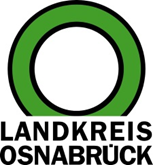 Landkreis Osnabrück	Sprechzeiten:	Der Landkreis im Internet:Am Schölerberg 1	Montag bis Freitag, 8.00 bis 13.00 Uhr.	http://www.lkos.de49082 Osnabrück	Donnerstag auch bis 17.30 Uhr.	Ansonsten nach VereinbarungNeues Statistik-Portal: Online-Plattform bietet umfassende Informationen über Landkreis und MitgliedskommunenOsnabrück. Der Landkreis Osnabrück hat einen weiteren Schritt in Richtung Transparenz und Informationszugang gemacht: Mit dem neu eingeführten Statistik-Portal bietet die Verwaltung ab sofort einen umfassenden Einblick in statistische Daten über den Landkreis sowie seine kreisangehörigen Kommunen. Die Online-Plattform ermöglicht es Bürgerinnen und Bürgern, sich mühelos und zielgerichtet über eine Vielzahl von Themen zu informieren, die den Landkreis betreffen.Das Statistik-Portal ist eine benutzerfreundliche Internetanwendung, die eine breite Palette statistischer Informationen zugänglich macht. In dieser Plattform werden häufig nachgefragte Daten über den Bevölkerungsbestand, Geburten, Sterbefälle oder Zu- und Fortzüge präsentiert. Aber nicht nur das: Auch die Ergebnisse der neuesten Bevölkerungsprognosen des Landkreises Osnabrück sind hier verfügbar. Die Anwendung schöpft aus ausgewählten Daten der amtlichen Statistik, darunter Angaben des Landesamts für Statistik Niedersachsen und der Bundesagentur für Arbeit. Hierzu zählen offizielle Bevölkerungszahlen, Angaben zur Katasterfläche, sozialversicherungspflichtige Beschäftigte, Pendlerstatistiken oder Arbeitslosenzahlen.Eine Besonderheit des Statistik-Portals liegt in seiner Flexibilität. Nutzerinnen und Nutzer können die Daten an ihre individuellen Anforderungen anpassen und einschränken. Ob bestimmte Gemeinden, spezifische Jahre oder andere statistische Merkmale – die Plattform erlaubt eine maßgeschneiderte Datenabfrage.Ein weiterer Punkt ist die Aktualität der bereitgestellten Daten. Das Statistik-Portal wird laufend fortgeschrieben, sodass der Benutzer stets Zugriff auf die jüngsten Informationen hat. Das Portal verwendet ausschließlich Zahlenwerte und enthält keine personenbezogenen Daten, so dass der Datenschutz gewährleistet ist.Das Statistik-Portal ist unter folgendem Link abrufbar: https://www.landkreis-osnabrueck.de/verwaltung/verwaltung/statistik-portal.Landkreis Osnabrück  Postfach 25 09  49015 OsnabrückDie LandrätinDie LandrätinAn dieRedaktionReferat für Assistenzund Kommunikation-Pressestelle-Datum:	24.8.2023Zimmer-Nr.:	2063Auskunft erteilt:	Henning Müller-DetertDurchwahl:Referat für Assistenzund Kommunikation-Pressestelle-Datum:	24.8.2023Zimmer-Nr.:	2063Auskunft erteilt:	Henning Müller-DetertDurchwahl:Pressemitteilung
Tel.: (05 41) 501-Fax: (05 41) 501-e-mail:24634420mueller-detert@lkos.de